P 5 Homework ActivitiesWeek Beginning: 04/09/23Monday – Thursday       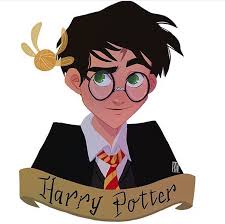 Try to work on some homework tasks each night. You can fit them in around your family schedule. Return your jotters to school on a Friday please. SPELLING : Phoneme -aeSpelling Test in class for this week’s spelling words.  Group1-chocolate/mistake/ amazed/holidaying/birthdays/yesterday/ downstairs/ explaining/complaining/unafraidGroup 2- chocolate/mistake/ amazed/holidaying/birthdays/yesterday/ downstairs/ explaining/complaining/unafraidGroup 3- face/rage/date/train/stray/play/air/airport/paid/rainLook at the spelling words for your group, copy each word 3 times.Choose some activities from this list to help you learn them .Try to do at least 3 different activities from the list, but you can do more to challenge yourself !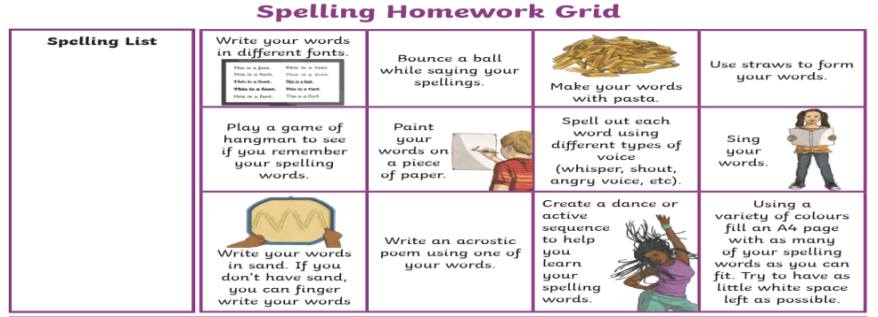 READING & COMPREHENSION Bugclub-read and complete the allocated class book. 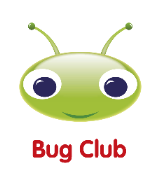 Red Stars-	 The Quigley’s Have Got TalentBlue Stars- 	Wallace & Gromit and the Soccamatic Green Stars-	Stop That Dog NUMERACY Use the multiplication table and link to this game and songs to practice your times tables for your Ninja Challenge.https://www.timestables.co.uk/games/  You can practice on this too.https://www.youtube.com/watch?v=oPINS56lDes  Multiplication Songs for Children (Official Video) Multiply Numbers 1 through 12 for Kids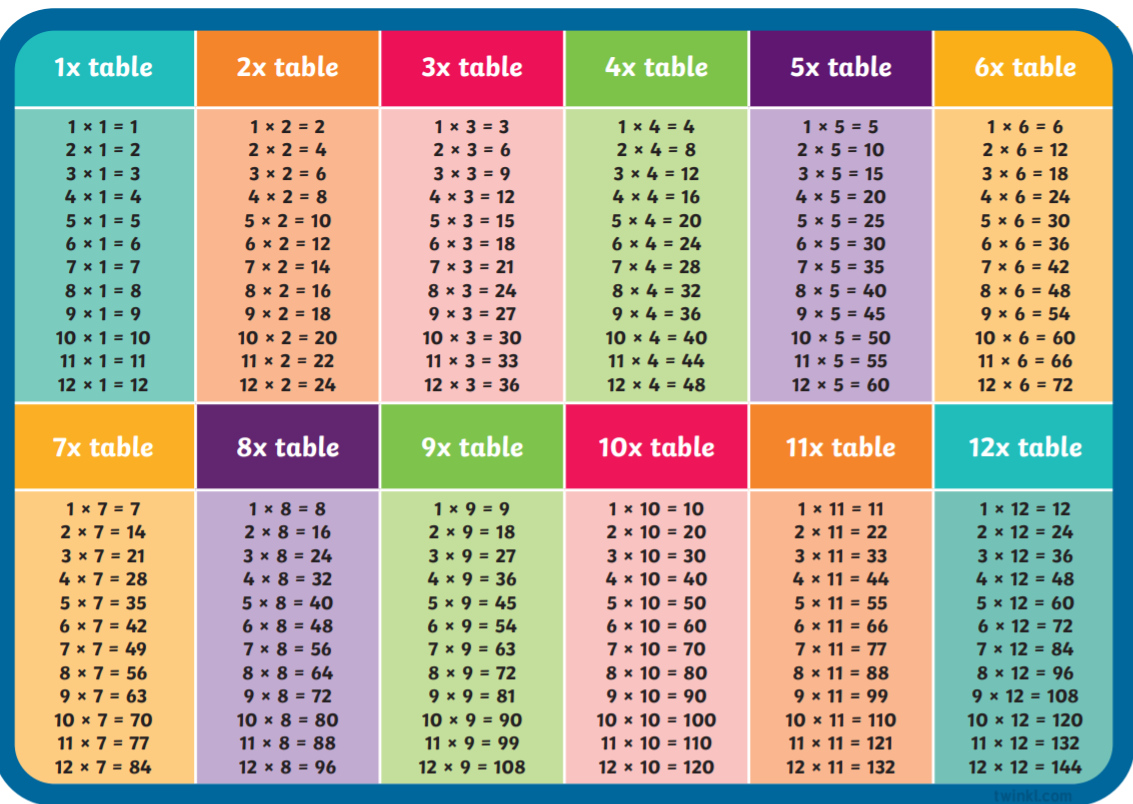 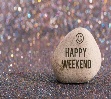 